Contribuição  à discussão de 10 de abril sobre os critérios para ingressar no Conselho Internacional do FSM (Caritas)  Parte I: Síntese de uma página (descargar aqui) A / A discussão sobre os critérios para adesão ao CI foi retomada após 4 anos (janeiro de 2017 em Porto Alegre) A transcrição das intervenções na recente discussão de 10 de abril está visível aqui (finalização em andamento) e pode dar lugar a mais discussões.B / 4 questões básicas aparecem apos essa primeira rodada de troca, 1 / Necessidade de formalizar em termos de comportamento e não em termos de opinião, a relação dos membros do CI com uma missão e lista de tarefas do CI explicitamente definidas , que estão vinculadas a um conjunto de princípios do FSM, que podem ser discutidos e alterados. (A descrição da reunião do CI de Casablanca 2013 das tarefas do CI é incluída como documento) (introdução dos critérios 1 e 2)2 / Necessidade de internalizar formalmente a possibilidade de que o conjunto de princípios do FSM seja discutido e alterado no CI ao longo dum protocolo de decisão por consenso . (critérios 1 e 2)3 / Necessidade de esclarecer aspectos específicos da inclusão de grupos facilitadores de processos de fóruns sociais , que são intrinsecamente diferentes das organizações membros do CI. (critérios 7 e 8)4 / Necessidade de monitorar, por meio da agenda e tarefas das reuniões do CI, o uso relevante da energia disponível no CI para a facilitação do processo FSM 2021/2022 . Isso inclui decidir em que ritmo queremos levar essa discussão sobre os critérios e como, de forma proativa ou não, queremos usar esses critérios no caminho para o México, caso cheguemos a um acordo sobre eles.C / A discussão nesta primeira sessão não atingiu a maturidade ; e requer mais sessões de discussão. Finalizá-lo e chegar a um acordo sobre como e quando usar esses critérios pode não ser uma tarefa prioritária no CI nos próximos meses .D / Esboço de um conjunto de 8 critérios para inclusão no CI - Também sirve como um termo de referência compacto para o CI1 (adicionado) Manifestar compreensão, e apoio / acordo ou aceitação / respeito, da seguinte formulação de consenso existente da missão do CI, (formulação a ser discutida servindo tambem como Termos de Referência mínimos para CI)  1A / Facilitar o processo de manifestações de escala mundial do FSM–1B / Estar no centro da comunidade facilitadora do FSM - 1C / Avaliar / atualizar / Princípios do FSM - 1D Decidir por consenso - 1E /Protocolo dos membros  CI para expressão política 2 (adicionado) Manifestar compreensão, e apoio / acordo ou aceitação / respeito, da seguinte formulação de consenso de tarefas de facilitação genéricas do IC a serem contribuídas no critério 5 (lista a ser discutida usando a lista de tarefas de Casablanca como base (descarregar)3. organicidade de organizaçao da sociedade civil e relação com os princípios do FSM  
3A / Organicidade: presença na web, protocolos de decisão e representação - 3B / Afirmar alguns ou todos os valores genéricos, objetivos, ações, mencionados nos princípios do FSM - 3C / Afirmar acordo  todo conjunto de princípios do FSM 4. Dimensão internacional e idade da entidade  4A / Atividade internacional - 4B / Participação ativa, presencial ou online, em um evento FSM anterior ou 2 anos de existência  5. Tempo e recursos para contribuição para a missão e tarefas do CI  
5A / Participação anterior na comissão do CI - 5B / Compromisso de presença nas reuniões do CI e contribuição para as tarefas do CI - 5C / Compromisso de compartilhar um relatorio anual  "Nossa contribuição de facilitação do FSM" 6. Recomendação para inclusão de 3 entidades membros do IC ( uma recomendação por ano)7. (adicionado) caso de grupos de facilitação do processo de fórum social, (alternativa ao Critério 3)  7A / Processo facilitado: Nível de conformidade com o conjunto de princípios do FSM - 7B / Atividade efetiva do grupo (manifestação passada e futura - frequência das reuniões) - 7C Inclusão do grupo - 7D / Processo facilitado: Participantes participação direta na manifestação em escala mundial do FSM 8 (adicionado) Caso de inclusão de comitês de facilitação locais de “eventos do FSM mundial” anteriores (alternativa aos Critérios 3 ou 7)8A / Esclareça a vontade de usar esta possibilidade - Nenhum requisito sobre os critérios 4 ou 7 
Parte II Desenvolvendo pontos sintéticos ABC e D (formulação de 8 critérios)Ponto A / A discussão sobre os critérios para ingressar no CI foi retomada (os últimos elementos foram em salvador de bahia 2015 - porto alegre 2016 - montreal 2016 - porto alegre 2017) (referências podem ser enviadas sobre essas discussões)1 / Caritas, como membro do CI, anunciou uma contribuição sobre os critérios de inclusão do CI na reunião de 20 de março , em um momento em que esta discussão estava marcada para 24 de abril - Esta contribuição foi feita em 9 de abril algumas horas depois que a mensagem do secretariado anunciou que o tópico de a reunião de 10 de abril seria focada neste assunto, o que não era esperado inicialmente (veja esta entrada http://openfsm.net/projects/wsfic_fsmci/ol21feb-input4.5 , onde uma formulação da missão, tarefas e critérios de inclusão para CI aparecem em um mesmo documento) 2 / A transcrição da discussão de 10 de abril pode ser vista aqui (finalização e tradução em andamento) e pode alimentar ainda mais a discussão  http://openfsm.net/projects/ic-extended/online-202104-extension13 / A seguir, uma contribuição da representantaçao da Caritas no CI para uma possível formulação de um “documento de 8 critérios de inclusão no CI” mais abrangente , a partir do documento de 6 critérios proposto pelos facilitadores indicadxs para discussão do 10 de abril, e fazendo um balanço das contribuições na lista de CI em abril 9, e discussão da reunião do CI em 10 de abril 4 / Teria sido bom preparar em um subgrupo mais amplo, o documento proposto como base para a discussão de 10 de abril, com mais tempo de preparação, em um subgrupo com mais de 2 pessoas, na dinâmica do que seria um  “Grupo de facilitação de operação do CI ”/ (Com base na experiência do grupo de“ articulação ”no ano passado ). Aguardamos a discussão sobre a relevância deste“ grupo de facilitação de operações do CI ”em uma próxima reunião do CI ----------------------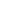 Ponto B / 4 questões básicas aparecem apos este momento de discussão de 10 de abril 1 / Necessidade de internalizar nos critérios o comportamento dos membros em relação à descrição formal da missão e tarefas do CI, que de fato estão ligados a um “conjunto de princípios” , para que tenhamos um CI sustentável com uma identidadeEsta missão e tarefas contextualizam logicamente os critérios de inclusão no CI. (A descrição de Casablanca da tarefa du CI está aqui (descargar)). A missão e a tarefa do CI dependem da visão do processo FSM que é transmitida no conjunto de princípios vigentes.O CI e o FSM podem ser sustentáveis ​​sem um conjunto explícito de princípios, sejam eles quais forem? Achamos que não. O conjunto de critérios que foi colocado em discussão no dia 10 de abril menciona a existência deste conjunto de princípios de forma não significativa no critério 1. e não dá ideia de qual é a missão e tarefas do CI Na verdade, os princípios , ao mesmo tempo, 1 / posicionam metas e ações ideologicamente genéricas das organizações participantes no processo FSM e2 / definam o processo do FSM em suas formas de implementação com horizontalidade, diversidade, natureza de espaço aberto com participantes autônomos e facilitação coletiva por meio de decisão consensual, que faz com que o processo exista e permaneça comum. Ambas as dimensões 1 e 2 dos princípios do FSM (quaisquer mudanças que possam ser feitas neles) precisam ser levadas em consideração pelos membros do CI. Propomos incluir essas dimensões de duas maneiras. Mediante os Critérios 1 e 2 sobre a missão e tarefas do CI que estão relacionados a aceitar / respeitar esses princípios e, consequentemente, adaptar o comportamento da entidade no CI, e mediante o critério 3 é sobre declarar a opinião coletiva específica da entidade sobre parte o totalidade desses FSM princípios Portanto, esses critérios 1 e 2 formalizados também constituiriam termos de referência mínimos do CI .2 / Necessidade de internalizar formalmente a possibilidade de que esse conjunto de princípios seja discutido e alterado no IC ao longo do protocolo de decisão de consenso , a fim de ter critérios sustentáveis Esses princípios foram adotados em 2001 e foram considerados, então, apoiados por unanimidade pelos membros do CI.Eles foram avaliados em uma discussão escrita para a reunião do CI de 2008 em Abuja, quando os membros do CI se abstiveram de iniciar um processo de mudança concreto desses princípios, valorizando seu papel na sustentabilidade do processo FSM.Desde o CI de Paris 2011, a não eficácia do CI tem sido um tópico de discussão, e curiosamente isso não levou a muito mais explicitação das tarefas do CI ( se començou em casablanca mais nao se acumulou) e a introdução de uma revisão da conformidade das organizações membros do CI com essas tarefas. A perspectiva de dois eventos do FSM na Tunísia e um em Montreal manteve o ímpeto Em Montreal IC 2016, no entanto, através da discussão sobre duas questões políticas concretas, tornou-se visível que alguns membros do CI estavam dispostos a transformar o CI em um órgão mais político e a recorrer a declarações em nome do CI sobre outras questões além da facilitação e, principalmente por meio dessa visão do papel do CI, alguns foram levados a questionar a natureza "do espaço aberto do FSM" e, portanto, questionar o conjunto atual de princípios do FSM, Portanto, temos agora organizações membros do CI que entraram no CI declarando que aderiram ao conjunto original de princípios do FSM, mudando de opinião e desenvolvendo uma narrativa de “renovação”, incluindo renovação de princípios.Ao mesmo tempo, outras organizações membros do CI estão dispostas a manter esses princípios e visão do CI com a perspectiva de desenvolver ainda mais a facilitação do processo, e implementar melhor suas manifestações e funções, com base nesses princípios. Portanto, é realista distinguir "compromisso de comportamento" de uma organização membro do CI para respeitar os termos de referência do CI (missão, tarefas, princípios) e a "opinião" desta organização membro do CI sobre esses termos de referênciaPode-se argumentar que a experiência do FSM 2021 virtual indica que há muito o que fazer, junto, em nossa diversidade, com o conjunto de princípios do FSM existente, e isso é, claro, uma opinião .3 / Necessidade de esclarecer aspectos específicos da inclusão no CI de grupos facilitadores de processos de fóruns sociais, que são intrinsecamente diferentes das organizações membros do CI O documento de formulação de critérios proposto para a discussão de 10 de abril e algumas intervenções na discussão referem-se simplesmente a “fóruns” (nem mesmo a “fóruns sociais”) De fato, genericamente, conforme as discussões de 2015-2018 neste asunto, as entidades passíveis de inclusão no CI são os “grupos facilitadores de processos de fórum social” temáticos ou geográficos (até escala nacional). Essas entidades são muito específicas e requerem critérios de inclusão específicos (ver critérios 7 e 8)  Levando em consideração a autonomia de cada processo do fórum social, fora do processo de escala mundial do FSM, é a relação com o conjunto prevalecente de princípios do FSM e a vontade de contribuir com o CI como uma comunidade facilitadora para este "processo de FSM em escala mundial" que são um guia para formular esses critérios específicos4 / Necessidade de monitorar, por meio da agenda e das tarefas da reunião do CI, o uso relevante da energia disponível no CI para a facilitação do processo FSM 2021Essa energia precisa ser, em primeiro lugar, invertida nas necessidades gerais de facilitação do processo mundial do FSM para 2021 e 2022, e as questões sobre o próprio CI são relevantes apenas na medida em que o CI seja disfuncional em contribuir para esta facilitação.Em direção e durante o evento FSM 2021, as organizações membros do CI conseguiram cooperar dentro de um “grupo facilitador evento virtual FSM 2021”, dando mais ou menos energia para facilitar o evento e participar dele (veja a tabela que mostra apenas o aspecto participação  http://openfsm.net/projects/wsfic_fsmci/ol21feb-input3 ) A título de exemplo, é fato que nenhuma mensagem relacionada a novas manifestações do processo FSM 2021 foi enviada, desde 30 de janeiro, às 1300 organizações participantes que responderam ao convite para participar do evento virtual FSM 2021. e às 9.500 pessoas que abriu uma conta em  https://join.wsf2021.net/  Esse silêncio vem em contraste com o fato de que o CI desenvolveu durante meses em 2020, discussões onde muitos falaram sobre a urgência de desenvolver perspectivas, articulações e ações no contexto pandêmico.No ano de 2021, e até o evento México 2022, enquanto amplos grupos de facilitação / trabalho para o processo FSM 2021 e / ou o processo FSM 2022 podem ser formados em torno de um CI experiente, os membros do CI terão que alocar sua energia disponível para CI entre duas linhas de açao  1 / estimular a participação e articulação no processo FSM por meio de um CI facilitador efetivo, ou 2 / introvertir o CI em discussões / decisões de procedimentos internos, de alguma forma confundindo "participação significativa no FSM" e "participação no CI", com a perspectiva / objetivo explícito de algumas entidades membros de trazer novas entidades em breve no CI (com base em que?)Esta alocação de energia implica decidir em que ritmo, e até onde, queremos levar adiante esta discussão sobre os critérios de inclusão do CI, e como, de forma proativa ou não, queremos usar esses critérios no caminho para o México, se chegarmos a um acordo sobre eles ( ver anexo 1) Enquanto observadores em reunioes no México, os membros do CI precisam discutir o que precisa ser feito, desde o CI, no esforço de corresponsabilidade para facilitar o processo do FSM em 2021 rumo ao evento mundial FSM do México em maio de 2022-----------ponto C / Este 10 de abril, o primeiro passo da discussão foi dadoOs acréscimos substanciais abaixo, ao documento proposto pelos facilitadores da discussão de 10 de abril, principalmente por meio da adição dos critérios 1, 2 e 7, indicam que a discussão sobre os critérios de inclusão do CI, pode estar profundamente ligada à questão da missão do CI, e ainda não atingiu a maturidade. Finalizar a discussão com uma decisão e, em seguida, concordar em “como”, “quando” e “para quê” usar esses critérios pode não ser considerada uma prioridade para o CI nos próximos meses. (opiniões sobre isso expressas na discussão de 10 de abril)  ----------ponto D / Documento contributivo 8 Critérios para inclusão no CI - como entrada para a discussão do CI em 10 de abril(Adicionando 3 critérios 1 2 e 7 às adições principais do documento de 10 de abril em azul)Critério 1 (adicionado) Manifestar o entendimento e apoio / concordância ou aceitação / respeito da formulação de consenso atual sobre a missão do CI, lendo o seguinte: 1A / facilitar o processo de Manifestações em escala mundial do FSM-1B / estar no centro da comunidade facilitadora do FSM - 1C / atualizar / aprovar os princípios do FSM - 1D decisão por consenso - 1E / protocolo para expressão política - como segue ( formulação  a ser discutida incluída nos critérios de inclusão)  1A/ O escopo / missão do CI é cuidar, desenvolver e “facilitar” o processo do FSM, encontrar formatos e momentos para implementar as manifestações do “processo do FSM em escala mundial” (por exemplo, os 14 eventos do fórum social mundial desde 2001, construídos em co- responsabilidade com os comitês de facilitação de eventos locais, e a partir de agora, os momentos possíveis entre esses eventos), ao longo de uma visão dada por um conjunto de princípios expostos na carta do FSM. A missao não e “conduzir” politicamente o processo, uma vez que as organizações participantes no processo são autônomas, e os demais processos de fórum social, temáticos / geográficos, são reconhecidos como autônomos.1B /O CI também pretende estar no centro da "comunidade facilitadora do processo FSM global". É por isso que "grupos facilitadores de processos de fóruns sociais" de escala temática ou nacional e acima podem ser convidados como entidades membros do CI, embora sejam de natureza diferente das organizações.  Ao mesmo tempo  1 / A sua autonomia no desenvolvimento do respetivo processo de fórum social é reconhecida e respeitada no CI, o que não exclui a troca de experiências e visão, e 2 / seu potencial de contribuição para a vitalidade do “processo do FSM em escala mundial” também é reconhecido, enquanto o tamanho e o escopo multi-temático do processo mundial do FSM podem responder pela necessidade de ter uma implementação clara do conjunto de princípios do FSM, mais nitida que em outras escadas de implementaçao1C / Esta missão do CI implica avaliar pela experiência, e atualizar se for necessário, o conjunto de princípios do FSM, (mediante a adoção e cuidado com os quais o CI se instituiu).1D / a fim de manter um “processo do FSM em nível mundial” comum, todas as decisões significativas de facilitação e organização interna no CI são tomadas por consenso entre os representantes das entidades membros do CI. Isso implica: 1 / uma discussão de qualidade interativa para decisão anunciada com aviso prévio, 2 / uma formulação de proposta de consenso por escrito, modificável na discussão, e 3 / um "período de verificação de suporte ou aceitação" claro sobre a formulação finalmente proposta no envio de IC Lista. Isso implica também uma discussão na presença de qualquer decisão de “mudança de quadro” sobre os princípios do FSM, o papel do CI, a tarefa e o modo de decisão do CI.1E / Sobre a expressão política das organizações membros do CI, o canal de expressão de consenso é “declarações de organizações membros do CI ” com uma lista de organizações signatárias (ver  http://openfsm.net/projects/icmembers-declarations )nota: “grupos facilitadores de processos de fóruns sociais” não podem ser signatários de tais declarações, enquanto seus representantes no CI podem coletar assinaturas de organizações específicas que estão presentes no grupo facilitador considerado)  ------------ Critério 2 (adicionado) Manifestar a compreensão e apoio / acordo ou aceitação / respeito, da formulação de consenso das principais tarefas de facilitação genérica de leitura do CI como seguem, e a serem consideradas no critério 5(usando a lista de tarefas Casablanca 2013 IC - lista a ser discutida incluída nos critérios de inclusão ) (descarregar/download)1 / Discutir o contexto político geopolítico para contextualizar o processo de wsf - 2 / Sustentar a discussão metodológica sobre como organizar eventos, sustentar processos e iniciativas - 3 / Facilitar o diálogo entre lutas e alternativas locais e globais - 4 / Facilitar a articulação entre os processos dos fóruns regionais - 5 / Identificar tarefas / questões sobre como facilitar concretamente o processo do FSM e lançar / revisar o trabalho de grupos de contribuição aberta abordando essas tarefas / questões -6 / Divulgar conhecimento sobre a carta de princípios e processos do FSM - 7 / Desenvolver e promover o uso de ferramentas de comunicação apropriadas - 8 / Definir data, local e formato dos eventos do FSM - 9 / Monitorar e contribuir para a organização prática dos eventos do FSM - 10 / Atividades / reuniões do CI financeiro - 11 / Monitorar o financiamento dos eventos do FSM - 12 avaliam a formulação de atualizações e mudanças no conjunto de princípios do FSM 
 -------------Critérios 3. organicidade das organizações da sociedade civil e relação com os princípios do FSM 3A / Organicidade: presença na web Protocolos de decisão e representação - 3B / afirmam alguns ou todos os valores, objetivos e ações genéricos mencionados nos princípios do FSM - 3C / afirmam acordo com o todo conjunto de princípios do FSM  3A / Afirmar- se como movimento ou red ou organização orgânica da sociedade civil com sítio/espaço ativo na Internet, evidenciando existência de funcionamento continuado e de protocolos estabelecidos para decisões e representação em geral  (Nota: em relação ao conjunto atual de princípios genéricos do FSM, os grupos facilitadores de processos de fóruns sociais, qualquer que seja sua prática, não são considerados redes / organizações orgânicas e sua inclusão é avaliada através do critério 7) 3B / Afirmando ser uma entidade que “ se opõe ao neoliberalismo e à dominação mundial pelo capital e a qualquer forma de imperialismo”, e está comprometida “com a construção de uma sociedade planetária orientada para uma relação fecunda do ser humano com a Terra”. (trecho da Carta de Princípios do FSM) e opcionalmente3C / 'Afirmando-se como uma “entidade participante” no “processo” do FSM , como as palavras “participante” e “processo” são descritas no conjunto de princípios do FSM, e apoiando os princípios FSM atuais ------------Comentários sobre o critério 3 :  C1 / o tamanho dos “trechos” da carta do FSM mencionados no ponto 3B poderia ser estendido entre os vários elementos de posicionamento genéricos sobre valores, objetivos, ações, contidos nos princípios do FSM - ver conjunto de princípios prevalecentes coloridos (1 4 8 10 11 12 14 ) http://openfsm.net/projects/ic-methodology/charter-fsm-wsf-en-colorized C2 / Colocar o ponto 3C como uma opção,   quando era facialmente um "requisito de opinião" sistemático na prática anterior de inclusão de CI desde 2001, é uma mudança realista e é equilibrada pela incorporação dos critérios 1 e 2 que são "requisitos de comportamento ” A opção 3C mal reforça os critérios 1 e 2 se a organização já expressou “apoio” e não apenas “aceitação” nesses dois critérios). Isso inclui o apoio à outra função dos princípios FSM na definição do que é, e o que não é o FSM e algumas regras de operação ou facilitação (princípios 6 e 7 particularmente)A clareza nas opções expressas pelas organizações que vêm contribuir nas comissões do CI e eventualmente no CI sobre os critérios 1 2 3, está estimulando a reflexão das entidades membros do CI sobre o processo FSM. A opção 3C faz mais sentido quando as organizações têm uma experiência prática do processo FSM, pois há um processo de autoeducação sobre a participação no FSM, o que está levando a um melhor entendimento das diferenças entre “participação” e “facilitação”. Com este conjunto de critérios é formalmente possível incluir no CI organizações que mal “aceitam” os critérios 1 e 2 e não usam a opção C no critério 3, quando querem vir e contribuir em missões e tarefas do CIC3 / Cumprir os critérios 1 e 2 não é uma questão de opinião, mas de comportamento, e todas as entidades membros do CI estão se comprometendo a contribuir de alguma forma para as tarefas de facilitação e processos de decisão eficazes do CI no quadro definido nos critérios 1 e 2.Entre as tarefas do ICI Casablanca no critério 2 está atualmente a   Tarefa 6 / Difundir conhecimento sobre a carta de princípios e processos do FSM . Contribuir para essa tarefa levanta uma questão sobre como esse conhecimento do FSM é formalizado e difundido e a motivação para realizar essa tarefa, dependendo da opinião / visão que a organização tem sobre os princípios do FSM e o processo. (Ver comentário 2 acima) Algumas organizações membros do CI “que não aprovam, mas aceitam” os princípios do FSM, estão desenvolvendo esforços dialógicos para influenciar outros membros do CI na mudança do conjunto de princípios do FSM, através da discussão no contexto mais amplo do espaço do FSM, e discussão sobre as decisões tomadas no CI contexto. Ao mesmo tempo, eles devem ser "objetivos/ objetividade" ao apresentar em sua atividade sobre a tarefa 6 os termos de referência existentes, critérios 1 e 2 e o conjunto de princípios do FSM C4 / Como o processo de inclusão seria “monitorado” no CI, conforme o que as organizações candidatas expressam aqui no critério 1 2 3 . Isso exigirá mais discussão - ver também o Anexo 1.Claro, as organizações membros do CI podem mudar de ideia sobre a relevância do conjunto de princípios do FSM predominante, e algumas mudaram. Entre eles, alguns optaram por não participar do CI, contribuíram para outras obras internacionais (mais sempre podem participar no FSM) , e alguns optaram por ficar. Ficando, estão cumprindo este conjunto de critérios, que se pretende retroativo para todas as entidades integrantes do CI, comprometendo-se explicitamente a respeitar o consenso vigente sobre os critérios 1 e 2., que pode ser alterado por meio de discussão e decisão interna do CI---------Critérios 4. dimensão internacional e idade da entidade4A / atividade internacional - 4B / participação ativa, presencial ou on-line, em um evento FSM anterior, ou existência de 2 anos 4A / Ter continentais atividades / regionais ou internacionais signnificativas (Entidades, redes e movimentos com atuação nacional podem ser convidados a aderir às redes e movimentos que já são membros da CI, participando desta forma.) 4B / Participei ativamente de pelo menos uma edição do FSM. (condição que começará a ser aplicada após a edição do FSM no México, quando serão realizadas duas edições com possibilidade de participação virtual.) utilizando “formatos de participação ativa” (ou seja, atividades e iniciativas autogestionadas) Até o México 2022 este critério 4B seria completado com mais de dois anos de existência---------Critérios 5. Tempo e recursos para Contribuição para a missão e tarefas ICDemonstrar interesse e capacidade de contribuir concretamente para as tarefas descritas no critério 2 e cumprimento da missão descrita no critério 1. Este é um requisito permanente: 5A / participação anterior na comissão - 5B / compromisso de presença em reuniões e 5C / contribuição para tarefas fora das reuniões - 5D / compromisso com um relatório anual de contribuição a facilitação do FSM5A / ter participado por algum tempo de um trabalho de comissão do CI, antes de pedir para ingressar no CI5B /. Comprometendo-se a tornar 2 pessoas representativas ( 3 para entidades incluídas pelos critérios 7 o 8 ) designadas coletivamente para A / participar ativamente das reuniões do CI e de uma ou mais reuniões de suas comissões e 5C / Compromisso de disponibilizar essas pessoas, ou outras designadas pela entidade, para contribuir para assumir tarefas fora das reuniões, com tempo e ou recursos,5D / em discussão, comprometendo-se a emitir um relatório público anual ( mín. X páginas ) sobre sua "contribuição para as tarefas de facilitação FSM" (critério 2) e outros elementos opcionais, que podem ser comentados por outros membros ---------Critério 6. Recomendação para inclusão de entidades membros do CI : Ser nomeado / apoiado por ser incluído por três organizações que já são membros do CI 6A / Uma mesma entidade membro do CI não pode apoiar a inclusão de mais de uma organização por ano - 6B/ As organizações membros de CI não podem apoiar a candidatura de grupos de facilitação do processo de fórum social do qual fazem parte)---------Critério 7. caso de grupos de facilitação de processos de fórum social , (substituindo o Critério 3) :Esses grupos são bem-vindos no CI (ver critério 1C) e são intrinsecamente diferentes das organizações membros, pois não representam politicamente as organizações participantes de seus respectivos processos de fórum social, que não podem ser equiparados a membros de uma organização.Critérios específicos adicionais 7 ABCD aplicam-se ao critério de substituição 3: 7A / Processo facilitado: Nível de conformidade com o conjunto de princípios do FSM - 7B / Atividade efetiva do grupo (manifestação passada e futura - frequência das reuniões) - 7C/Incluvidade do grupo no seu contexto - 7D / Participantes do processo facilitado direto participação na manifestação em escala mundial do FSM7A / Coerência da implementação do processo de fórum social facilitado com os princípios do FSMUma referência ao conjunto de princípios do FSM deve ser visível na comunicação web dos grupos facilitadores - observando que esta referência comum ao conjunto de princípios do FSM e possível participação no CI não significa uma perda de autonomia do grupo facilitador (ver critério 1B ) O posicionamento ideológico do processo do fórum social que é facilitado deve ser visível a partir do documento de referência do processo e da referência aos princípios do FSM7B / Atividade efetiva do processo do fórum social facilitado : 1 / uma primeira manifestação significativa do processo já existente em um passado não muito distante ( máximo de três anos? ) 2 / uma documentação recém-atualizada pública das reuniões do grupo facilitador ( mínimo 4 reuniões por ano? ) 3 / ação em direção a uma próxima ( máximo de três anos? ) manifestação programada do processo de fórum social facilitado7C / inclusão e diversidade de participação no grupo facilitador no contexto local do processo do fórum social que é facilitado. (Incluindo avaliar se, e como, as organizações membros do CI ativas em uma região ou temática considerada estão envolvidas no processo do fórum social considerado)7D / Vontade do grupo facilitador em estimular a participação direta das organizações participantes em “seu” respectivo processo para as ”manifestações do processo FSM em escala mundial pelas quais o CI é corresponsável . Essa participação e expressão direta é importante para evitar o desenvolvimento de uma prática piramidal de representação de organizações com se eleas fossem membros de seu fórum social. Eles não são membros, são participantes   Cumprimento dos critérios 4   No caso de fóruns sociais de escala nacional, as atividades internacionais diretas de organizações participantes envolvidas no processo de fórum social considerado no contexto do “processo FSM mundial” é uma forma de cumprir os critérios 4.. A presença internacional é mais evidente em processos de fóruns temáticos e processos regionaisConformidade com os critérios 5 e 6 : mesmos critérios que as organizações------------Critério 8 (adicionado) Caso de inclusão de comitês locais de facilitação de “eventos mundiais do FSM” anteriores - Historicamente, é uma prática aceita que cada comitê facilitador de eventos FSM locais após a conclusão de seu evento, talvez tenha uma representação no CI, mesmo após o processo do evento não ser mais ativo, como uma homenagem à contribuição demonstrada e à experiência adquirida na facilitação do processo FSM. Esta possibilidade não foi usada em muitos casos, ou foi refletida através da inclusão de organizações de escala nacional) 8A / esclarecer a vontade de usar esta possibilidade caso a caso, sujeito a discussão - (nenhum requisito sobre os critérios 4 ou 7) Possibilidade do FSM 2001-2003 não utilizada corresponde à inclusão de organizações brasileiras membros do CI CBJP CUT ABONG Oxfam brasil IBASE - possibilidade do FSM 2004 não utilizada até o momento, foi através de organizações membros do CI, pode ser reavaliada - FSM 2005 - 2006 - 2007 - 2009 possibilidade não utilizada até o momento - possibilidade do FSM 2011 não utilizada formalmente (pode ser avaliada se houver alguma presença deste grupo) - possibilidade do FSM 2013-15 não utilizada como opção foi considerada para incluir 2 organizações membros tunisianas do CI FTDES UGTT -WSF 2016 - Possibilidade de 2018 utilizada: CTSM e Colectivo Bahiano - (visão geral a ser revisada)  -------------------------Anexo 1: Discussão sobre as condições e modalidades de implementação desses critérios de inclusão do CI, se / quando seriam definidos.Essa discussão ainda precisa ser feita em um ritmo razoável, em relação à questão C na parte I acima. Alguns elementos iniciais: Parece amplamente aceito que as entidades membros existentes do CI devem mostrar sua conformidade com o conjunto formal de critérios se e quando for definidoA questão da limitação do número de entidades membros do CI pode ser avaliada de forma pragmática. Alguns primeiros elementos e outros que virão por meio de discussão,1 / O CI, com 50 organizações membros pode, com um esforço mínimo, estimular a participação de 1300 organizações no wsf 2021 . Isso se refere ao fato de que a qualidade das contribuições facilitadoras em CI é primordial.2 / em mais de 50 reuniões em seus 20 anos de história, as reuniões do CI atingiram o pico de 100 participantes em reuniões presenciais, o que por si só não é indicativo de um limite de tamanho operacional. 3 / Pode ser útil comentar questões como:  O CI é percebido como transparente e informativo o suficiente por meio de alguns protocolos de documentação de reuniões ou de seu possível website? Onde a energia de facilitação pode ser investida em outro lugar que não seja em CI? A contribuição por meio das comissões do CI está oferecendo uma perspectiva concreta para aqueles interessados ​​em contribuir para facilitar o processo de FSM ? formalizando melhor a missao do CI (critérios 1 e 2) esta reduzindo as candidaturas confusas pensando ingressar no CI como órgão político? As modalidades de participação no CI são capazes de acomodar as contribuições dos membros atuais do CI? O número de membros do CI tornando o protocolo de decisões de consenso difícil de implementar? A qualidade das contribuições e da energia facilitadora dentro e ao redor do CI está aumentando? Pode haver mais esforço no CI desenvolvendo a energia de facilitação do FSM que é contribuída por cada entidade membro (critério 5)? etc Algumas considerações preliminares parciais sobre o uso dos critériosA principal tarefa da comissão de expansão do CI quando reiniciada é desenvolver a participação no processo wsf 2021 rumo ao México 2022 , e não se preocupar com a adesão ao CI. No entanto, um subgrupo de Comissão de Expansão poderia, se houver uma decisão para isso antes do México, usar o conjunto de critérios acordado ao se relacionar, sob as instruções das reuniões plenárias do CI, a organizações, redes e movimentos sociais e grupos facilitadores de processos ativos de fóruns sociais , dispostos a contribuir para a facilitação do processo FSM em conexão com o CI.O objetivo, ao avaliar a candidatura à participação do CI, é fortalecer o CI como uma comunidade facilitadora do processo FSM, o que implica que organizações e entidades estão chegando ao CI por contribuírem claramente para a missão e tarefa descritas nos critérios 1 e 2, que podem ser atualizado por decisão no CI Três círculos de contribuição para as tarefas de facilitação do "processo do FSM em escala mundial" poderiam ser distinguidosA / vontade de contribuir em “projetos facilitadores do FSM” auto-organizados por membros do CI ou organizações participantes com ou sem relação com uma comissão do CI - esta pode não ser uma expectativa espontânea, mas pode ser uma indicação do CI para certos grupos B / vontade de contribuir em algumas comissões do CI (essas comissões estão abertas à participação de não membros do CI? Existe um protocolo de avaliação para inclusão de comissão?). a participação na comissão traz experiência e compreensão sobre a facilitação do FSM e demonstra disposição e capacidade de contribuição para as tarefas de facilitação do CI, conforme descrito no critério 2 e referido ao critério 5 C / vontade de se incluir no como entidade membro (decisão tomada em plenárias do IC) .A inclusão de entidades candidatas contributivas que cumpram os critérios pode ser feita a partir de prioridades: 1 / aquelas de regiões do planeta que estão atualmente “sub-presentes” no Conselho, 2 / inclusão de grupos facilitadores de processos de fóruns sociais temáticos e geográficos 3 / inclusão de entidades ativamente envolvidas na organização desses processos de fóruns sociais, como alternativa a 2